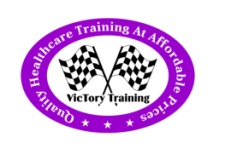 VicTory Training’s Additional RequirementsItemEstimated CostState Exam Fee$75.00Indiana State Police Background Check$16.00Book$30.00 ($15.00 used)Physical ExamTo be determined by your physician 2 step TB testTo be determined by your physician or local health departmentWhite scrubs (must be worn on the first day of class)Your choice (no specific brand)StethoscopeYour choice (no specific brand)Manual Blood pressure cuffYour choice (no specific brand)Second hand watchYour choice (no specific brand)Gait BeltYour choice (no specific brand)White ShoesYour choice (no specific brand)